Provincial Writing and Math Rubrics 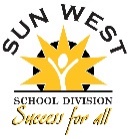 Play list                                   					Presented by Shari Martin, Superintendent of Education		Select one or more of the options below to create your own personal professional learning experience!											math 2Option 1Explore the Provincial Math 2 Moodle course set up to support the Grade 2 provincial math assessment and provide exemplars for instructionhttps://cms.sunwestsd.ca/course/view.php?id=2321course key - swsdOption 2Review the rubrics for Grade 1,2 and 3, the terminology and the eligibility criteria for students with a partner, alone or in a small groupOption 3Review the grade 2 level math exemplar and the prompts by grade level contexts with a partner, alone or in a small groupOption 4Group conversation:  Discuss resources, supports and programs you have been using in your primary math classroom and/or ways you plan to implement the math rubrics into your practice.Notes:math 5Option 1Explore the Provincial Math 5 Moodle course set up to support the Grade 5 provincial math assessment and provide exemplars for instructionhttps://cms.sunwestsd.ca/course/view.php?id=2320course key - swsdOption 2Review the rubrics for Grade 4,5 and 6, the terminology and the eligibility criteria for students with a partner, alone or in a small groupOption 3Review the grade 5 level math exemplar and the prompts by grade level contexts with a partner, alone or in a small groupOption 4Group conversation:  Discuss resources, supports and programs you have been using in your elementary math classroom and/or ways you plan to implement the math rubrics into your practice.Notes:Math 8Option 1Explore the Provincial Math 8 Moodle course set up to support the Grade 8 provincial math assessment and provide exemplars for instructionhttps://cms.sunwestsd.ca/course/view.php?id=2322course key - swsdOption 2Review the rubrics for Grade 7,8 and 9, the terminology and the eligibility criteria for students with a partner, alone or in a small groupOption 3Review the grade 8 level math exemplar and the prompts by grade level contexts with a partner, alone or in a small groupOption 4Group conversation:  Discuss resources, supports and programs you have been using in your middle level math classroom and/or ways you plan to implement the math rubrics into your practice.Notes:writing 4Option 1Explore the Provincial Writing Rubrics Grade 4 moodle course set up to support the grade 4 provincial writing assessment and provide exemplars for instructionhttps://cms.sunwestsd.ca/course/view.php?id=1991course key - swsdOption 2Review the writing rubrics for Grade 1, 2, 3, 4 and 5, and the eligibility criteria for students with a partner, alone or in a small groupOption 3Review the writing continuum for Grade 1, 2, 3, 4 and 5, and the possible writing prompts for students with a partner, alone or in a small groupOption 4Group conversation:  Discuss resources, supports and programs you have been using in your elementary English language arts classroom connecting reading and writing and/or ways you plan to implement the writing rubrics into your practice.Notes:writing 7Option 1Explore the Provincial Writing Rubrics Grade 7  moodle course set up to support the grade 7 provincial writing assessment and provide exemplars for instructionhttps://cms.sunwestsd.ca/course/view.php?id=1993course key – swsdOption 2Review the writing rubrics for Grade 5,6, 7 and 8, and the eligibility criteria for students with a partner, alone or in a small groupOption 3Review the writing continuum for Grade 5,6, 7 and 8, and the possible writing prompts for students with a partner, alone or in a small groupOption 4Group conversation:  Discuss resources, supports and programs you have been using in your middle level English language arts classroom connecting reading and writing and/or ways you plan to implement the writing rubrics into your practice.Notes:writing 9Option 1Explore the Provincial Writing Rubrics Grade 9 moodle course set up to support the grade 9 provincial writing assessment and provide exemplars for instructionhttps://cms.sunwestsd.ca/course/view.php?id=1994course key - swsdOption 2Review the writing rubrics for Grade 8, 9, 10, 11 and 12 and the eligibility criteria for students with a partner, alone or in a small groupOption 3Review the writing continuum for Grade 8, 9, 10, 11 and 12, and the possible writing prompts for students with a partner, alone or in a small groupOption 4Group conversation:  Discuss resources, supports and programs you have been using in your middle level/high school English language arts classroom connecting reading and writing and/or ways you plan to implement the writing rubrics into your practice.Notes: